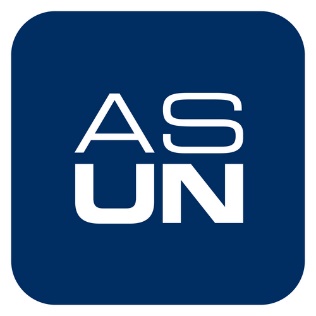 FROM:	Austin Brown, Vice President of ASUN	Priya Bajwa, Director of Diversity and Inclusion	Nolan Lanza, Director of Clubs and Organizations	Tara Okui, Director of ProgrammingTO:	Dominque Hall, President of AUSNDATE:	            December 9, 2020
RE:	            Budget Request to fund Eddy House project 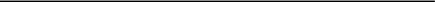 The “Eddy House works with homeless and at-risk youth to develop the life and job skills necessary for sustainable independence”. More information can be found on their website. Normally, as officers I would have asked us to volunteer hours within this nonprofit.  Given the COVID situation, that was not possible this year. As a result, I’m asking for a $2000 contribution divided equally between;The Clubs & Organizations BoardDiversity and Inclusion BoardProgramming Board andThe Executive Boardto purchase gifts for the homeless youth who will be spending Christmas in the Eddy House.  This would allow us to spend $50/per youth (40 total youth) at the Nevada Wolf Shop to make sure they have a gift this holiday.  I would appreciate your consideration of this request as these youth don’t have families to count on this holiday season.Respectfully, Austin Brown 
Vice President 
The Associated Students of the University of Nevada 